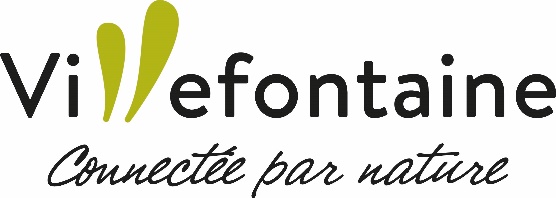 Service Culture et création artistiqueDEMANDE DE SUBVENTION2023DOSSIER À RETOURNERPar courrier :Service Vie associativeHôtel de VillePlace Mendès-France – BP.8838093 VILLEFONTAINE CedexOu par courriel :vie.associative@mairie-villefontaine.frAVANT LE 14 octobre 2022Toute demande arrivée hors délai ne pourra être prise en compteTout dossier incomplet ne pourra être pris en comptePièces à joindre obligatoirement :Présent dossier intégralement complété et signéBilan financier (dernier approuvé en assemblée générale) et, s'il y a lieu, les certificats comptablesCompte-rendu de la dernière assemblée générale dont le rapport d'activitésRIB/IBAN (relevé d'identité bancaire)Pièces à joindre si non-communiquées à ce jour :Statuts de l'associationCopie de l'annonce de publicité au Journal officielRécépissé de dépôt de déclaration de l'association en sous-préfectureAttestation d'assuranceNom de l'association demandeuse :SUBVENTION DEMANDEE POUR 2023 (montant total) : 	QUELQUES INFORMATIONS avant de remplir le dossier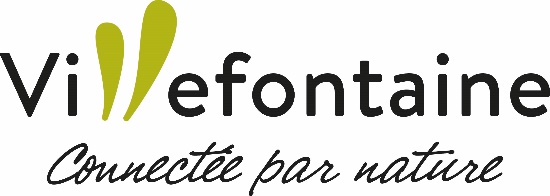 L'instruction de votre dossier :Il est géré par le service Culture et création artistique.Toute subvention doit être votée par le Conseil Municipal. Suite à ce dernier, si une subvention vous est accordée, elle vous sera notifiée par courrier et la somme sera mandatée (c'est-à-dire versée, dès que toutes les pièces justificatives et notamment les pièces financières auront été fournies).C'est pour respecter ce circuit obligatoire que nous vous remercions de respecter les délais et de compléter intégralement votre dossier sans oublier les pièces à joindre.LA COMPOSITION DU DOSSIER La fiche IDENTITÉ DE L'ASSOCIATION :Elle permet de mettre à jour les données concernant l'association.Elle sera notre référence pour vous contacter au cours de l'année 2023. Merci de la compléter, même si vous pensez que les informations n'ont pas changé… La présentation générale de L'ACTIVITÉ DE VOTRE ASSOCIATION :Elle permet de mieux connaître votre projet associatif et l'activité globale de l'association. Cette partie présente le cadre général de l'association. Dans le budget général de l’association, apparaît la subvention globale demandée.À ne pas confondre avec la présentation du projet 2022 qui est un zoom sur un aspect de l'activité. Le BILAN DU PROJET 2022 (à remplir si vous avez perçu une subvention de la Ville en 2022)Il expose le bilan des actions menées d'un point de vue qualitatif, quantitatif et financier. Si vous avez obtenu une subvention en 2022, il explique l'utilisation précise de la subvention. PROJET 2023 PRESENTATION DU PROJETElle vous permet de présenter une action que vous mènerez en 2023 et qui vous semble particulièrement significative, sur laquelle vous souhaitez attirer l'attention, une action phare de l'association en 2023. C'est un projet qui mobilisera particulièrement la subvention globale demandée.Cette fiche vous permet de présenter votre projet d'un point de vue qualitatif, quantitatif et financier.La Ville est sensible à sa participation à des projets spécifiques. Cela lui permet de mieux comprendre à quelle action la subvention accordée va servir.La Ville est notamment attentive :Au travail partenarial (opérations municipales, autres associations…),Aux actions qui touchent des publics spécifiques (action spécifique en direction des jeunes, des personnes en situation de handicap, des personnes âgées…) ou des quartiers spécifiques,Aux retours de communication sur les événements et les résultats de l'action,Aux démarches de financement de l'association (autofinancement, ventes diverses, autres recherches de financements publics ou privés…),À la formation des bénévoles (en interne ou en externe, pour les encadrants ou les membres du bureau),Au rayonnement de l'association à l'extérieur de la Ville et à l’image de la Ville.N'hésitez pas à remplir cette fiche qui sera lue attentivement !Les agents du service Culture et création artistique sont aussi là pour vous renseigner et vous accompagner.	04.74.96.70.01	vie.associative@mairie-villefontaine.fr IDENTITE DE L’ASSOCIATION	Nom de l’association :	Adresse du siège social :	Courriel :	Téléphone :	Site internet :	Nom de contact :	Publication des données dans l'annuaire des associations de la Ville :	  OUI	 NONCréation de l’association :Date :		N° SIRET :	N° de déclaration en préfecture :	Nom de la compagnie d'assurance :	Numéro de police d'assurance : 	Personne référente du dossier de subvention :Nom : 	Courriel : 	Téléphone : 	Bureau :Président(e) :	Courriel : 	Téléphone : 	Vice-Président(e) : 	Courriel : 	Téléphone : 	Trésorier (ère): 	Courriel : 	Téléphone : 	Secrétaire : 	Courriel :	Téléphone : 	Selon la loi informatique et libertés de protection des données personnelles, nous autorisez-vous à :	- diffuser les coordonnées de l'association aux demandeurs ?	 OUI	  NON- diffuser les coordonnées nominatives aux demandeurs ?	 OUI	  NONLe                                                                                  à 	 Signature :  ACTIVITÉ DE L’ASSOCIATION	Date de la dernière Assemblée Générale : 	Objet précis de l'association : 			Public cible de l'association :	Rayonnement de l'activité de l'association : Quartier(s) - lesquels :	 communal	 intercommunal	 départemental régional	 national	 internationalMoyens humains de l'association :Nombre de salariés permanents :		soit Équivalents Temps Plein :	Nombre de salariés occasionnels (saisonniers, temporaires…) :	Nombre de bénévoles à l'année :	Nombre de bénévoles occasionnels :	Adhérents et cotisations : Montant des subventions communales perçues les années précédentes2020 : 		2021 : 		2022 : 	 ACTIVITÉ DE L’ASSOCIATION 	Description de l'activité générale de l'association :Ressources municipales utilisées sur une année : Local permanent :  Équipements sportifs. Lesquels :	Fréquence d'utilisation :	 Autres équipements municipaux (salles …). Lesquels :	Fréquence : 		 Matériel fourni (tentes, tables, chaises…). Nombre :	Fréquence des demandes :	 Aide des services à l'installation de vos manifestations. Fréquence :	Semaine ou week-end :	Le                                                                                  à 	 Signature :  BILAN 2022 : COMPTE-RENDU QUALITATIF ET QUANTITATIF 	(À remplir si vous avez perçu une subvention de la Ville en 2022)Ce compte-rendu doit présenter :Le descriptif des actions réalisées,Le nombre de personnes bénéficiaires dont le nombre d'habitants de Villefontaine,Le rayonnement du projet : quartier / commune / intercommunalité / département / région / France / international,Les explications des écarts entre les actions prévues à l'origine et les actions réalisées,Les explications des écarts entre le budget prévisionnel et le budget réalisé,Comment la subvention versée en 2022 a été utilisée.Avez-vous participé à des manifestations organisées par la Municipalité ? 	 OUI	 NONLesquelles ? 	Avez-vous participé à des actions en partenariat avec d'autres associations ?  OUI	 NONLesquelles ?	Le                                                                                  à 	 Signature :  BILAN 2022 : COMPTE-RENDU FINANCIER	SOLDE EXERCICE 2022 : = 	Le                                                                                  à 	 Signature :  PROJET 2023 : PRÉSENTATION DU PROJET	Une fiche par projet (Vous avez la possibilité de présenter plusieurs projets)Intitulé du projet :	Objectifs du projet et résultats attendus :	Public bénéficiaire du projet :Nombre total :		Nombre de Villards :	Public visé :	Rayonnement du projet : Quartier(s) - lesquels :	 communal	 intercommunal	 départemental régional	 national	 internationalDate de mise en œuvre et durée prévue, budget :	Le                                                                                à 	Signature :  BILAN 2023 : PREVISIONNEL 2023	SOLDE EXERCICE 2023 : = 	Le                                                                                  à 	 Signature : ÂgeNombre d'adhérentsNombre de licenciésNombre d'adhérents habitant VillefontaineMontant des cotisations(ou tarifs appliqués pour les activités)Commentaires-10ans10-16 ans16-25 ans25-40 ans+40 ansTOTALDÉPENSESDÉPENSESRECETTESRECETTESCotisations : Cotisation : Rémunération du personnelAdhérentsRémunération encadrementLicenciésCharges de sécurité sociale et prévoyanceTimbresFormation de l'encadrementVentes accessoiresFormation des jeunesManifestations directesPersonnel extérieurAutres manifestationsDocumentation, abonnement Ventes diversesPrime d'assuranceRevenus des prêtsInvestissement en matérielRevenus des valeurs mobilièresPetit équipementSubvention Ville de VillefontaineFournitures administrativesSubvention Ville de VillefontaineAchats pour vente accessoiresSubvention hors municipalitéEntretien et réparation matérielÉtatFrais afférents aux activitésRégionRemboursement frais administratifsDépartementFrais postauxAutres (à préciser) ……….…….Déplacements collectifsDons en espècesSubvention accordéesDons de récompensesReversement cartes et assurancesÉquipementReversement licences et diversDéplacementsAutres dépenses (à préciser)Autres recettes (à préciser)………………….…….………………….…….………………….…….………………….…….TOTALTOTALDÉPENSESDÉPENSESRECETTESRECETTESCotisations : Cotisation : Rémunération du personnelAdhérentsRémunération encadrementLicenciésCharges de sécurité sociale et prévoyanceTimbresFormation de l'encadrementVentes accessoiresFormation des jeunesManifestations directesPersonnel extérieurAutres manifestationsDocumentation, abonnement Ventes diversesPrime d'assuranceRevenus des prêtsInvestissement en matérielRevenus des valeurs mobilièresPetit équipementSubvention Ville de VillefontaineFournitures administrativesSubvention Ville de VillefontaineAchats pour vente accessoiresSubvention hors municipalitéEntretien et réparation matérielÉtatFrais afférents aux activitésRégionRemboursement frais administratifsDépartementFrais postauxAutres (à préciser) ……….…….Déplacements collectifsDons en espècesSubvention accordéesDons de récompensesReversement cartes et assurancesÉquipementReversement licences et diversDéplacementsAutres dépenses (à préciser)Autres recettes (à préciser)………………….…….………………….…….………………….…….………………….…….TOTALTOTAL